THS Wound Management Grand Round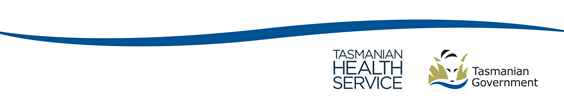 SPLISH SPLASHShould we get wounds wet?Louise MacInnes  Hyperbaric RNFriday March 3rd    201711:00 – 12:00Keith Millingen Lecture TheatreAll interested nursing & medical staff are cordially invited to attendPresentation 11:10- 11:30Followed by open forum and questions 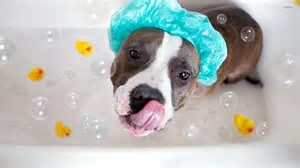 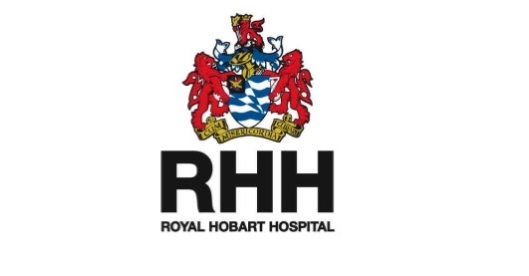 